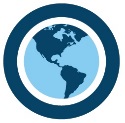 Vision Claim FormReturn this form to:Group Administrators, Ltd. Attention: Claim Department953 American Lane, Suite 100Schaumburg, IL 60173You may also fax this form and bills and/or receipts to 1-847-519-1979.Section 1	Member’s Statement Please Print (Attach All Bills).Member’s Social Security No.	Member’s Full NameMember’s Birth DateMo.	Day	Yr.	SexIf address has changed since last claim place “X”in this boxMember’s Street Address	Member’s City & State	Zip CodeMember’s Home Phone NumberIf this claim is for a dependent, also fillout this partRelationship of Dependent	Dependent’s First Name & Initial	Dependent Birth DateMo.	Day	Yr.	AgeYes	No	Yes	No	     ASSIGNMENT OF BENEFITS:Do you want us to pay your doctor directly?	Yes	NoThe statements on this form are true and correct to the best of my knowledge.NOTICE: It is illegal to file a false or fraudulent claim or to knowingly help someone else file one. You may be fined or sent to prison for doing so.    You may also be required to pay civil damages.        Employee’s Signature	Date																										                 Revised 6/12/2019																																																								